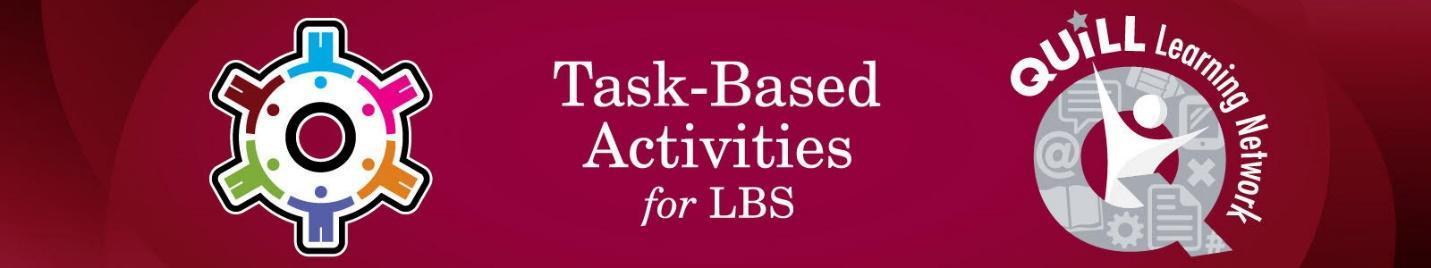 Prepared for the Project, LBS Apprenticeship Curriculum – Construction - 2015Task Title: Investigate a Construction Trade OALCF Cover Sheet – Practitioner Copy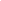 Learner Name: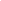 Date Started (m/d/yyyy):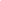 Date Completed (m/d/yyyy):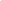 Successful Completion:  Yes  ☐	No  ☐Task Description: The learner will review the list of construction trades
                              and select a trade from that list.  The learner will   
                              use apprenticesearch.com to find out more about the  
                              trade.Competency: A:  Find and Use Information D:  Use Digital Technology Task Groups: A1:  Read continuous text A2:  Interpret documentsLevel Indicators:A1.1: Read brief texts to locate specific details A2.1: Interpret very simple documents to locate specific informationD.1:  Perform simple digital tasks according to a set procedurePerformance Descriptors: See chart on last pageMaterials Required:Pencil and paperHighlighterInternet accessAttached information, Construction Trades Group List Learner Information and Work SheetLearners interested in the construction trades often search the internet for more detailed information on the trade.Task 1: Look at the Construction Trades Group List Table below and 
             put a check mark beside each trade you are interested in.  Answer: Construction Trades Group List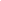 Task 2: Search the apprenticesearch.com website for that trade and  
             write a short paragraph describing what that tradesperson 
             does.Answer: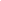 AnswersTask 1:	There is no correct answer to the question.Task 2:	The answer depends on which trade the learner chooses.  Refer to the information about that trade on apprenticesearch.com.Performance DescriptorsThis task: Was successfully completed  ☐      Needs to be tried again  ☐Learner Comments:Instructor (print):					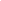 Goal Path:Employment     ☐Apprenticeship ☐Secondary School   ☐Post Secondary ☐Independence  ☐Construction trades related to building structures:InterestedBrick and Stone MasonsDrywall Installers and Acoustical ApplicatorsGeneral CarpentersGlazier and Metal MechanicsMasons, RestorationsReinforcing RodworkersRoofersTerrazzo, Tile and Marble SettersConstruction trades related to mechanical systems and maintenance:ElectriciansNetwork Cabling SpecialistsPainters and DecoratorsPlumbersRefrigeration and Air Conditioning MechanicsSprinkler and Fire Protection InstallersSteamfittersConstruction trades related to operating cranes:Hoisting Engineer - Mobile Crane OperatorsHeavy Equipment OperatorLevelsPerformance DescriptorsNeeds WorkCompletes task with support from practitionerCompletes task independentlyA1.1Reads short texts to locate a single piece of informationA1.1Decodes words and makes meaning of sentences in a single textA1.1Follows the sequence of events in straightforward chronological textsA1.1Follows simple, straightforward instructional textsA1.1Identifies the main idea in brief textsA2.1Scans to locate specific detailsA2.1Interprets brief text and common symbolsA2.1Identifies how lists are organized (e.g., sequential, chronological, alphabetical)B2.1Writes simple texts to request, remind, or informB2.1Conveys simple ideas and informationB2.1Uses sentence structure, upper and lower case, and basic punctuationD.2Selects and follows appropriate steps to complete tasksLevelsPerformance DescriptorsNeeds WorkCompletes task with support from practitionerCompletes task independentlyD.2Locates and recognizes functions and commandsD.2Performs simples searches using keywords (e.g., Internet, software help menu)